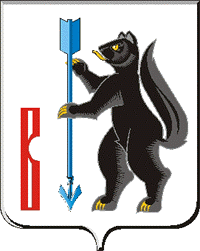 АДМИНИСТРАЦИЯГОРОДСКОГО ОКРУГА ВЕРХОТУРСКИЙП О С Т А Н О В Л Е Н И Еот 15.02.2021г. № 102г. Верхотурье  Об утверждении  порядка формирования, ведения, ежегодного дополнения и опубликования перечня муниципального имущества городского округа Верхотурский, предназначенного для предоставления во владение и (или) в пользование субъектам малого и среднего предпринимательства и организациям, образующим инфраструктуру поддержки субъектов малого и среднего предпринимательства, а также порядка и условий предоставления в аренду муниципального имущества, включенного в перечень В соответствии с Федеральным законом от 26 июля 2006 года № 135-ФЗ «О защите конкуренции», частью 4 статьи 18 Федерального закона от 24 июля 2007 года № 209-ФЗ «О развитии малого и среднего предпринимательства в Российской Федерации», пунктом 4.1 Постановления Правительства Российской Федерации от 21.08.2010 № 645 «Об имущественной поддержке субъектов малого и среднего предпринимательства при предоставлении федерального имущества», Законом Свердловской области от 4 февраля 2008 года № 10-ОЗ «О развитии малого и среднего предпринимательства в Свердловской области», в целях развития малого и среднего предпринимательства в городском округе Верхотурский, руководствуясь Уставом городского округа Верхотурский,ПОСТАНОВЛЯЮ:1. Утвердить прилагаемые:1) Порядок формирования, ведения, ежегодного дополнения и опубликования перечня муниципального имущества городского округа Верхотурский, предназначенного для предоставления во владение и (или) в пользование субъектам малого и среднего предпринимательства и организациям, образующим инфраструктуру поддержки субъектов малого и среднего предпринимательства;2) Порядок и условия предоставления в аренду муниципального имущества городского округа Верхотурский, включенного в перечень муниципального имущества городского округа Верхотурский, предназначенного для предоставление во владение и (или) пользование субъектам малого и среднего предпринимательства, организациям, образующим инфраструктуру поддержки субъектов малого и среднего предпринимательства и физическим лицам, не являющимся индивидуальными предпринимателями и применяющим специальный налоговый режим «Налог на профессиональный доход», на территории городского округа Верхотурский.2. Признать утратившим силу постановление Администрации городского округа Верхотурский от 30.04.2020 № 301 «Об утверждении  порядка формирования, ведения, ежегодного дополнения и опубликования перечня муниципального имущества городского округа Верхотурский, предназначенного для предоставления во владение и (или) в пользование субъектам малого и среднего предпринимательства и организациям, образующим инфраструктуру поддержки субъектов малого и среднего предпринимательства, а также порядка и условий предоставления в аренду муниципального имущества, включенного в перечень».3. Настоящее Постановление вступает в силу на следующий день после его официального опубликования.4. Настоящее постановление опубликовать в информационном бюллетене  «Верхотурская неделя» и разместить на официальном сайте городского округа Верхотурский.        5. Контроль  исполнения настоящего постановления отставляю за собой.Главагородского округа Верхотурский                                                      А.Г. Лиханов